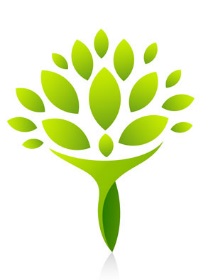 AGENDAFranklin County Task Force onPsychiatric Crisis and Emergency System (PCES)Full Task Force & Stakeholder MeetingMarch 1, 20168:00 AM – 9:30 AMThe Columbus FoundationMeeting objectives: Debrief re: rollout of recommendations2016 program of workUpdate on work group activity8:00 a.m. 		Welcome First expanded meeting of task force and stakeholdersUpdate on PCES Leadership Team members8:05 a.m.		Review 2015 & Discuss 2016 Program of Work8:20 a.m.		Debrief: Public Rollout of Recommendations8:35 am		Update on Work Group ActivityCollaborative System Design - John Campo & King StumppHigh Utilizers - Alan Freeland & Delany SmithCOTS Psychiatric Task Force - Jeff KlinglerBed Board Realignment - Dallas Erdmann & Jeff KlinglerFunding Systems Improvement -  Lisa Courtice9:20 a.m.		Next steps9:30 a.m.		Adjourn		